
Polônia - República Tcheca - HungriaVarsóvia - Lódz - Cracóvia - Praga - Budapeste 11 dias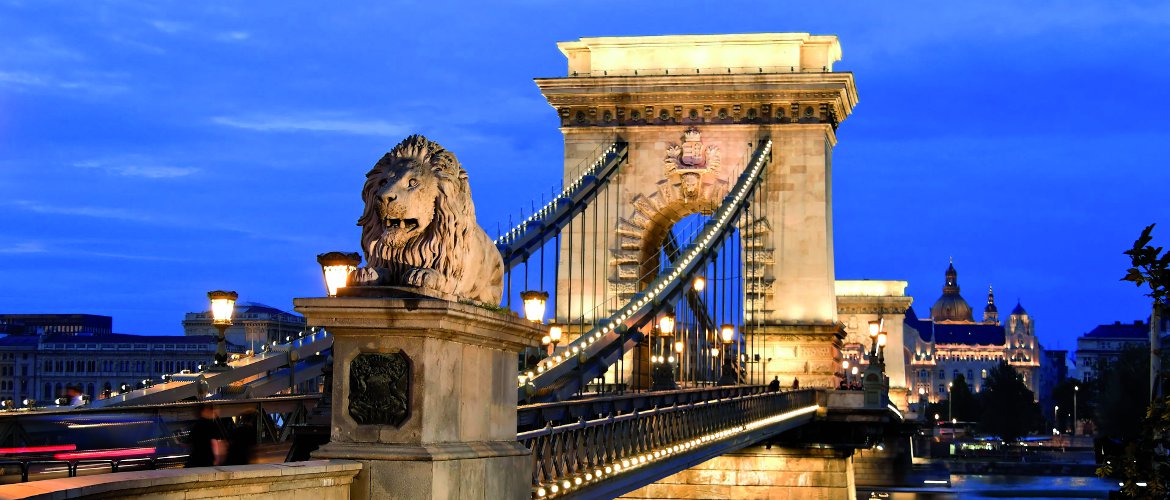 1º dia - Varsóvia (Polônia)Chegada a Varsóvia. Recepção e traslado privativo ao hotel. Hospedagem por 2 noites, com café da manhã2º dia - VarsóviaApós café da manhã, passeio em carro privativo acompanhado por guia especializado para conhecer o centro antigo - considerado patrimônio da humanidade pela Unesco. As construções antigas com seus prédios originais dos séc. 17 e 18, destruídos durante Segunda Guerra Mundial, hoje encontram-se  totalmente reconstruídas - as casas coloridas, os altos muros defensivos, as igrejas e o Castelo Real . À tarde, visita ao museu Chopin – casa onde nasceu o compositor em 1810, na pequena aldeia de Zelazowa Wola. Sugerimos conhecer o parque Wilanów e o palácio em estilo barroco que fora residência de verão da família real - hoje um museu com ricas coleções de retratos poloneses e mobiliários originais.3º dia - Varsóvia - Lódz Café da manhã no hotel e traslado em carro privativo para a cidade de Lódz. Percurso de aproximadamente 2h40. Chegada e visita aos principais prédios Art Nouveau, museus e asseio pela famosa e efervescente rua Piotrkowska, com diversos restaurantes, pubs, discotecas, lojas de antiguidades, boutiques e galerias de arte . Tarde livre para atividades independentes. Hospedagem por 1 noite, com café da manhã.4º dia - Lódz - Częstochowa – CracóviaApós café da manhã, visita ao Mosteiro Jasna Góra – onde encontra-se a Virgem Negra de Czestochowa, a qual são atribuídos poderes milagrosos e também local de peregrinação. Prosseguimento da viagem à encantadora Cracóvia - antiga capital da Polônia, poupada das destruições da Segunda Guerra. Hospedagem por 2 noites, com café da manhã.5º dia - CracóviaCafé da manhã no hotel e passeio pelas pitorescas ruas do centro antigo, declarado Patrimônio Cultural da Humanidade pela Unesco, conhecendo a Basílica Assunção de Virgem Maria, com altar policromado do séc.15 - uma verdadeira joia em estilo gótico e o Castelo Real de Wawel, uma das residências renascentistas mais magníficas da Europa Central. Visita à Praça do Mercado - centro do agito da Cracóvia, com charmosos cafés, onde no verão músicos e artistas alegram as ruas com suas performances. Diversos museus, galerias de arte, teatros, caves históricas, clubes, bares e restaurantes fazem parte da vida dessa colorida cidade. Sugerimos visita às Minas de Sal de Wieliczka, declarada como Patrimônio Histórico Mundial pela Unesco. Com cerca de 1000 anos de existência, possui um magnífico complexo de galerias, lagos subterrâneos e estátuas esculpidas em sal retratando diversas fases do país.6º dia - Cracóvia - Praga (República Tcheca)Após café da manhã, traslado privativo com chofer em idioma espanhol ao aeroporto para embarque com destino a Praga. Chegada, recepção e traslado privativo com chofer em idioma espanhol ao hotel. Hospedagem por 3 noites, com café da manhã.7º ao 8º dia - PragaDias livres para atividades independentes.9º dia - Praga - Budapeste (Hungria)Em horário a ser determinado, traslado privativo ao aeroporto, com chofer em idioma espanhol, para embarque com destino a Budapeste. Chegada, recepção e traslado privativo ao hotel. Hospedagem por 2 noites, com café da manhã.10º dia - BudapesteDia  livre para conhecer a cidade e seus principais atrativos.11º dia - BudapesteEm horário a ser determinado, traslado privativo ao aeroporto.Documentação para portadores de passaporte brasileiro:Passaporte: com validade mínima de 6 meses da data de embarque e com mais duas folhas em brancoVisto: não é necessário visto para a Polônia, República Tcheca e HungriaVacina: não é necessário Valores em euro por pessoa, sujeitos à disponibilidade e alteração sem aviso prévio.